ALLEGATO  1  -  modelloDomanda per il riconoscimento della qualifica di biblioteca di interesse regionale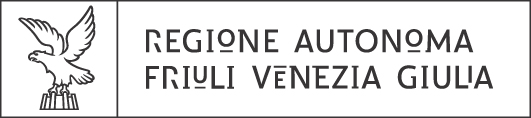 DICHIARA,ai sensi del D.P.R. 445/2000, artt. 46 e 47, sotto la propria responsabilità e nella piena consapevolezza di quanto disposto dagli articoli 75 e 76 del richiamato D.P.R., che la Biblioteca sopraindicata non aderisce ad alcun Sistema, che fornisce servizi gratuiti all’utenza e che rientra, in ragione dell’attività da essa svolta, nella seguente tipologia:CHIEDEpertanto il riconoscimento della medesima Biblioteca, ai sensi dell’art. 30 della L.R. 23/2015 e degli artt. 5 e 6 del relativo Regolamento, quale biblioteca di interesse regionale.A tale fine, presenta i seguenti elementi informativi:Si allega:     copia di un documento di riconoscimento in corso di validità del Legale rappresentante dell’Ente gestore.Si allegano anche (riguarda solo il caso in cui l’Ente gestore richiedente sia un’associazione o una fondazione):     copia conforme agli originali dell’atto costitutivo dello statuto, in forma di atto pubblico o di scrittura privata registrata (documenti da allegare se non già in possesso dell’Amministrazione regionale o se variati successivamente all’ultima trasmissione);     elenco cariche sociali (documento da allegare se non già in possesso dell’Amministrazione regionale o se variato successivamente all’ultima trasmissione).Data										Il Legale Rappresentante Domanda per il riconoscimento della qualifica di biblioteca di interesse regionale.Riferimento normativo: L.R. 23/2015, art. 30 e artt. 5 e 6 e relativo Regolamento di attuazione emanato con D.P.R. n.  n. 0236/Pres. dd. 07/12/2016 (di seguito, Regolamento).Da trasmettere esclusivamente tramite posta elettronica certificata (PEC) a pena inammissibilità.Alla Regione Autonoma Friuli Venezia GiuliaDirezione centrale cultura e sport Servizio beni culturali, impiantistica sportiva e affari giuridiciVia Milano, 19 - 34132 TRIESTEPEC: cultura@certregione.fvg.itQuadro A Dati del legale rappresentante dell’Ente gestoreNome e cognomeNato a In dataIndirizzo per la carica: Via, n.CAP, Comune, Prov.Telefono/cellulareQuadro B Dati dell’Ente gestoreDenominazione dell’EnteNatura giuridica Codice fiscaleIndirizzo: Via, n.CAP, Comune, Prov.Telefono/cellulareE-mailPECQuadro C Dati della BibliotecaDenominazioneSede Indirizzo: Via, n.CAP, Comune, Prov.Telefono/cellulareE-mailTipologia(art. 5 comma 2 del Regolamento)      biblioteca di conservazione       biblioteca specializzata       biblioteca che svolge un servizio di particolare interesse regionaleQuadro D Relazione illustrativa – art. 6 comma 1 del RegolamentoRelazione illustrativa delle caratteristiche della Biblioteca e del suo patrimonioQuadro EProspetto dati attività – art. 6 comma 1 del RegolamentoProspetto dati attività – art. 6 comma 1 del RegolamentoSì        NoRelazioni descrittiveazioni promozionali sui servizi della bibliotecaSì        Noservizio prestitoSì        Noprestito interbibliotecarioSì        Noaccesso internet al pubblicoSì        Novisite guidateSì        Noaltri servizi resi al pubblicoQuadro FProspetto requisiti –art. 6 comma 6 Regolamento  relazioni descrittiveOrario apertura al pubblico, non inferiore ad una media annua di 25 ore settimanaliAttività di catalogazione attuata attraverso la messa in rete dei dati bibliografici per almeno il 50% del patrimonioAcquisizione di opere di grande interesse storico culturale o di uno o più fondi documentari funzionali al proprio settore di competenza, nei tre anni antecedenti alla domandaRealizzazione, nei tre anni antecedenti alla domanda, di almeno due iniziative divulgative, in collaborazione con Università o Istituti specializzati, di studio o di ricerca nel proprio settore di competenzaPresenza di almeno una figura professionale specializzata in ambito biblioteconomicoPresenza della carta dei servizi della bibliotecaAdeguatezza degli spazi e delle attrezzature destinati alla consultazione del patrimonio documentario custodito e per l’accesso elettronico alle fonti di informazione disponibili in rete